F E Y Z İ Y E    S C H O O L S    F O U N D A T I O N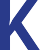 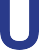 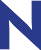 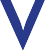 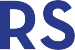 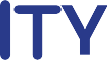 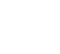 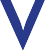 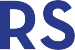 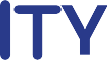 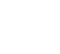 IIK UNIVERSITY INSTITUTE OF SOCIAL SCIENCES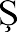 APPLICATION FORMProgram:  Please check the appropriate box/esPh.D. in Contemporary Business Studies 		Executive MBA 			    Thesis 		Non-Thesis  M.A. in Applied Economics   Thesis                       Non-Thesis  M.Sc. in Management Information SystemsM.A. in International RelationsThesis	                         Non-Thesis  M.A. in Middle East StudiesPersonal InformationID Number (TC Kimlik Numarası):  	  First Name:  	  Last Name:  	 Place of Birth:  	 Date of Birth:	DD 	_MM 	YY 		Male	Female  	Marital Status:  	  Nationality:	 Current Address:  	    Permanent Address:  	Phone   Number: 		GSM:  	Fax Number (if applicable):  	E-mail:  	  Which languages do you speak?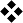   Computer Skills:  Standardized test scores:  Educational Background: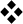   Seminars & Training:  Internship and Professional Experience:  Extracurricular Activities:  Please address shortly why you intend to attend the Graduate Program at Işık UniversityI hereby certify that all of the above information is correct to the best of my knowledge.Signature of the Applicant:	Date:Approved By:LanguageYears of EducationDegree of ﬂuencyDegree of ﬂuencyDegree of ﬂuencyLanguageYears of EducationReadingWritingSpeakingProgramProgramBeginnerIntermediateAdvancedMS Ofﬁce ApplicationsWordMS Ofﬁce ApplicationsExcelMS Ofﬁce ApplicationsPowerPointSPSSSPSSOther (Please specify):Other (Please specify):TestScoreDate TakenTOEFLIELTSÜDSKPDSGMATGREALESKPSSInstitution AttendedDatesProgram / DepartmentDegree Earned / ExpectedGPASeminar/Course AttendedTopicInstitutionCertiﬁcateDatesCompanyDepartmentPositionDatesExplanationActivityDegree of InvolvementAchievements or AwardsDates of Involvements